「在生活中學習，在學習中成長」，孩子的成長就應該要在離家近的地方，我想是很多人的期待。當幼兒園鄰近社區、貼近孩子及社區家長的生活，家長跟教保人員都可以安心工作，孩子也能自然的在社區長大，在社區中學習，和社區保持密切的關係。當成長過程有很棒的基礎，長大以後不管在哪裡都能挺得住，因為社區長大的小孩永遠是有根的。這不是夢想，而是各地非營利幼兒園一直以來在實踐的理念，未來我們需要更多的教保工作朋友們加入我們的行列，在相互合作、信任和平等的夥伴關係中，共同來陪伴社區的孩子，連結社區的資源參與其中，讓照顧工作不單只是家庭、教保工作者的事，而是社區一同協力、互助的生活網絡。假如你對於實踐這個理念有興趣，不管你教保經驗的深淺，只要你懷有一個熱情的心、保有理想性，都歡迎你來參加這個工作坊。對        象：想瞭解/進入非營利幼兒園的教保服務人員、社會人士時        間：108/06/22 (星期六) 09:00-17:00；6/23(星期日) 9:00-12:00上課地點：新北市新月非營利幼兒園（新北市板橋區中正路433巷大門進入）報名費用：無課        程：面試日：自行決定是否參加，有意者請6/22課程結束前提供履歷資料(含工作經歷、自傳)▇主辦單位：財團法人彭婉如文教基金會▇講  師  群：簡瑞連  全國教保產業工會理事長、彭婉如文教基金會副執行長              黃雅雪  全國教保產業工會理事、高雄市鳳山非營利幼兒園園長    蕭瑜瑩   新北市新月非營利幼兒園園長   施愛倫   桃園市大有非營利幼兒園園長▇報名截止日期：108.06.20(四)▇報名方式：請網路登入報名(網址：https://pse.is/GJCU4 )，或填妥報名表傳真至02-25219294。 ▇若還有不清楚之處，請電洽02-25216196呂小姐(分機52)或陳小姐(分機56)。▇欲參加6/23(日)甄選者，請於6/22(六)課程結束前提供履歷資料(含工作經歷、自傳)。---------------------------------------------------------------------------------------報名表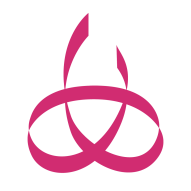 6/22(六)活動流程08:45-09:00報到09:00-09:50相見歡破冰~認識與期待、參與夥伴相互認識09:50-10:00休息10:00-10:50教保人員組織介紹10:50-11:00休息11:00-12:00非營利幼兒園簡介、園所運作理念說明12:00-13:30共食時間＆休息13:30-15:00非營利幼兒園、家庭與社區的協力合作關係(一)~如何營造教保人員與家長的協力關係15:00-15:10休息15:10-16:30非營利幼兒園、家庭與社區的協力合作關係(二)~如何實踐同村共養的社區互助照顧理念16:30-17:00Q&A6/23(日)活動流程08:45-09:00報到09:00-09:50非營利幼兒園就業說明09:50-10:00休息10:00-12:00甄選姓　　名E-MAIL工作單位職稱年資通訊地址聯絡電話市話：　　　　　　　　　手機：市話：　　　　　　　　　手機：市話：　　　　　　　　　手機：市話：　　　　　　　　　手機：市話：　　　　　　　　　手機：餐　　點□葷食　　□素食□葷食　　□素食□葷食　　□素食□葷食　　□素食□葷食　　□素食